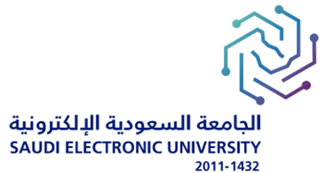 المملكة العربية السعودية.                                                                                               وزارة التعليم                                                                                                               الجامعة السعودية الإلكترونية                                                                                           College of Administrative and Financial SciencesAssignment 2Deadline: 20/11/2021 @ 23:59For Instructor’s Use onlyInstructions – PLEASE READ THEM CAREFULLY The Assignment must be submitted on Blackboard (WORD format only) via allocated folder.Assignments submitted through email will not be accepted.Students are advised to make their work clear and well presented; marks may be reduced for poor presentation. This includes filling your information on the cover page.Students must mention question number clearly in their answer.Late submission will NOT be accepted.Avoid plagiarism, the work should be in your own words, copying from students or other resources without proper referencing will result in ZERO marks. No exceptions. All answered must be typed using Times New Roman (size 12, double-spaced) font. No pictures containing text will be accepted and will be considered plagiarism).Submissions without this cover page will NOT be accepted. Course Learning Outcomes-CoveredAssignment 2Reference Source: Textbook:-Colquitt, J. A., LePine, J. A., & Wesson, M. J. (2019). Organizational behaviour: Improving performance and commitment in the workplace (6th ed). Burr Ridge, IL: McGraw-Hill Irwin.Case Study: -Case: FBIPlease read the case “FBI” from Chapter 10 “ABILITY” Page: - 328 given in your textbook – Organizational behaviour: Improving performance and commitment in the workplace (6th ed).  by Colquitt, J. A., LePine, J. A., & Wesson, M. J. (2019) and Answer the following Questions:Assignment Question(s):1.   Which specific cognitive and emotional abilities are likely to be most important for FBI special agents? Explain. (1.25 Marks ) (Min words 150-200)2.   Identify the specific physical abilities that are assessed in the FBI’s annual physical fitness test. Describe the responsibilities of special agents for which these abilities are likely to be most important. (1.25 Marks ) (Min words 150-200)3.   How might the frequency of various special agent responsibilities make it important to test for physical abilities (but not cognitive or emotional abilities) on an annual basis? Explain.(1.25 Marks ) (Min words 200)Part:-2Discussion question: - Please read Chapter 10 “ABILITY”  Carefully and then give your answers on the basis of your understanding.4.   What combination of abilities is appropriate for the job of your dreams? Do you possess those abilities? If you fall short on any of these abilities, what could you do to improve? (1.25 Marks ) (Min words 200-300)Important Note: - Support your submission with course material concepts, principles, and theories from the textbook and at least two scholarly, peer-reviewed journal articles. Due date for the submission of Assignment:- 2Assignment-2 should posted in the Black Board by end of Week-09. The due date for the submission of Assignment-2 is end of Week-11.Answer:Course Name: Organizational BehaviorStudent’s Course Code: MGT301Student’s ID NumberSemester: 1stCRN:Academic Year: 2021/2022 GAcademic Year: 2021/2022 GInstructor’s Name: Dr xxxxxxxxxxxxxxxxxxInstructor’s Name: Dr xxxxxxxxxxxxxxxxxxStudents’ Grade:  00/ 05Level of Marks: High/Middle/Low1Evaluate ethical issues as related to organizational behavior and decision making from an individual and organization perspective. (CLO6).